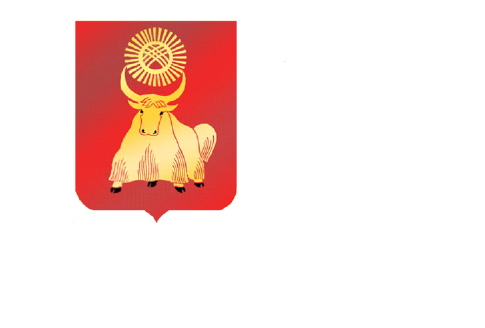 РОССИЙСКАЯ ФЕДЕРАЦИЯРЕСПУБЛИКА ТЫВАХУРАЛ ПРЕДСТАВИТЕЛЕЙ ГОРОДА КЫЗЫЛАРЕШЕНИЕ        От 25 марта  2015 года          г. Кызыл                                    № 126О внесении изменений в Положение о Контрольно-счетном комитете Хурала представителей города Кызыла	В соответствии с Федеральным законом от 06.10.2003 N 131-ФЗ  "Об общих принципах организации местного самоуправления в Российской Федерации", руководствуясь Уставом городского округа «Город Кызыл Республики Тыва», принятым Решением Хурала представителей г. Кызыла от 05.05.2005 N 50 "О принятии Устава городского округа "Город Кызыл Республики Тыва",Хурал представителей города Кызыла РЕШИЛ:Внести в Положение о Контрольно-счетном комитете Хурала представителей г. Кызыла, утвержденное решением Хурала представителей г. Кызыла от 14.02.2014 N 43,  следующие изменения:в части 2 и 6 статьи 18 слова «Главой – Председателем Хуралапредставителей города Кызыла» заменить словами «Председателем Контрольно-счетного комитета Хурала представителей города Кызыла».Контроль за исполнением настоящего решения возложить на Комитет по финансово-экономическим вопросам, развитию предпринимательства и инвестиционной политике Хурала представителей города Кызыла.	 Настоящее решение вступает в силу со дня его официального опубликования.Глава города Кызыла                                                                              Д. Оюн